
Протокол № 1Заседания методического объединения учителей  физической культурыот 18.10.2018Присутствовало – 18 человекПриглашены: Глава Алтайского районаВопросы заседания:Выступление Главы района Черепанов С.В.Выборы руководителя и секретаря районного МОУтверждение плана спортивной работы 2018-2019 учебный годПроведение олимпиады школьников Алтайского района по физической культуре.Выступление Годенова А.Г. учителя Международного коледжа сыроделья  по теме   "Современные образовательные технологии в физической культуре"Слушали:По первому вопросу выступил Черепанов С.В. который рассказал о перспективах развития школьного и взрослого спорта в Алтайском районе.По второму вопросу выступил Попов И.Н.  Он предложил выбрать председателя МО и секретаря. Единогласно была выбрана секретарём Савинцева Анастасия Сергеевна учитель физической культуры АСОШ №1, председателем МО единогласно выбран Попов Игорь Николаевич учитель физической культуры  Россошинской ООШ.По третьему вопросу выступил Попов И.Н. с предложением спортивных мероприятий Алтайского района на 2018-2019 учебный год. План с поправками был одобрен всеми  присутствующими. По четвертому вопросу выступил Попов И.Н. Он рассказал об изменениях и дополнениях при проведении олимпиады по физической культуре. Разъяснил как провести олимпиаду на школьном уровне. Предложил составить комиссию для проведения районной олимпиады по физической культуре. в неё вошли: председатель комиссии Попов И.Н.(учитель Россошинской ООШ)члены комиссии: Ревякин А.А.(учитель АСОШ№5), Савинцева А.С.(учитель АСОШ №1), Баркалов С.Г.(учитель АСОШ№1, Засухин А.И.(Айская СОШ).По пятому вопросу выступил Годенов Александр Генадевич. Рассказал о современных образовательных технологиях в физической культуре.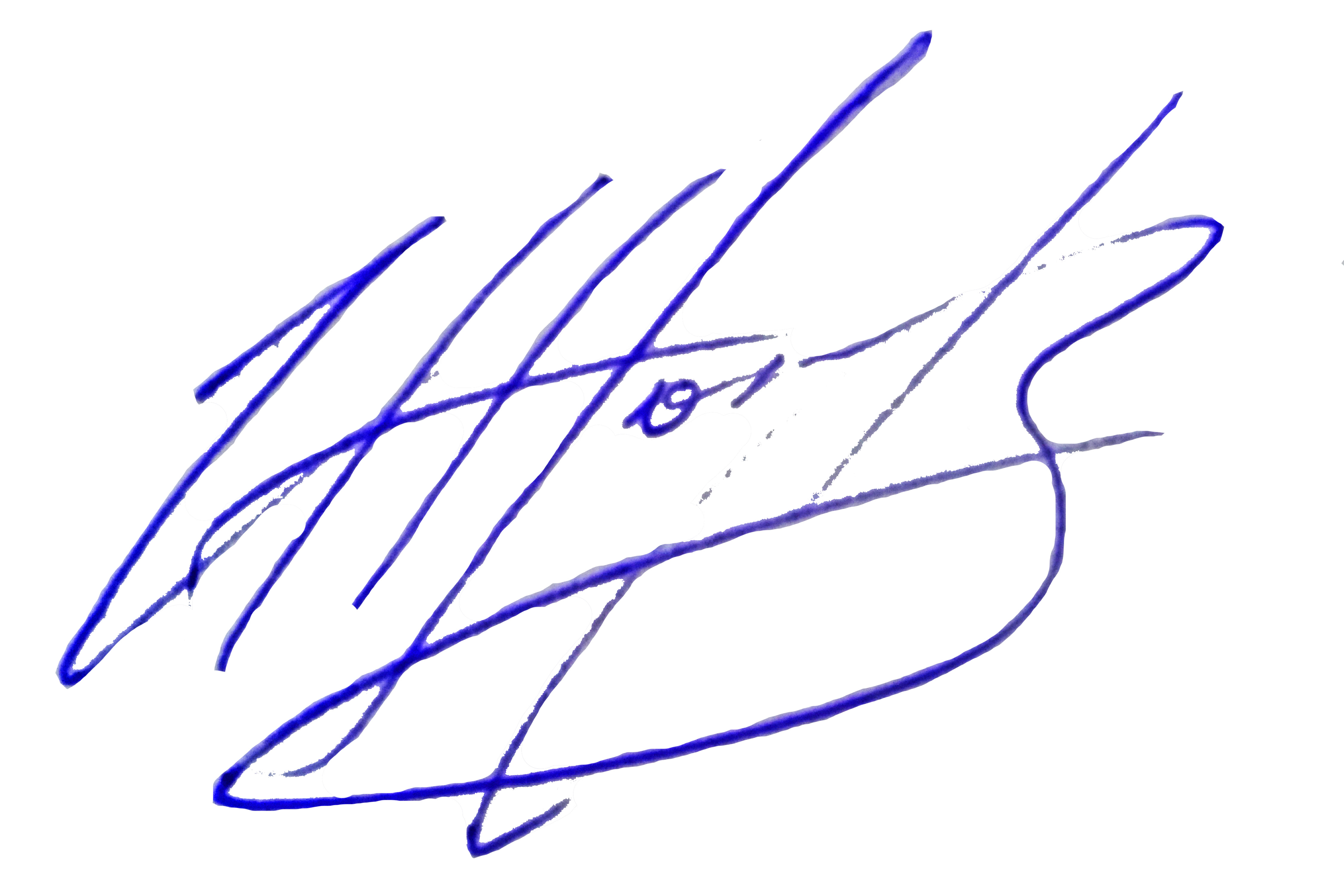 Руководитель РМО:                           И.Н.Попов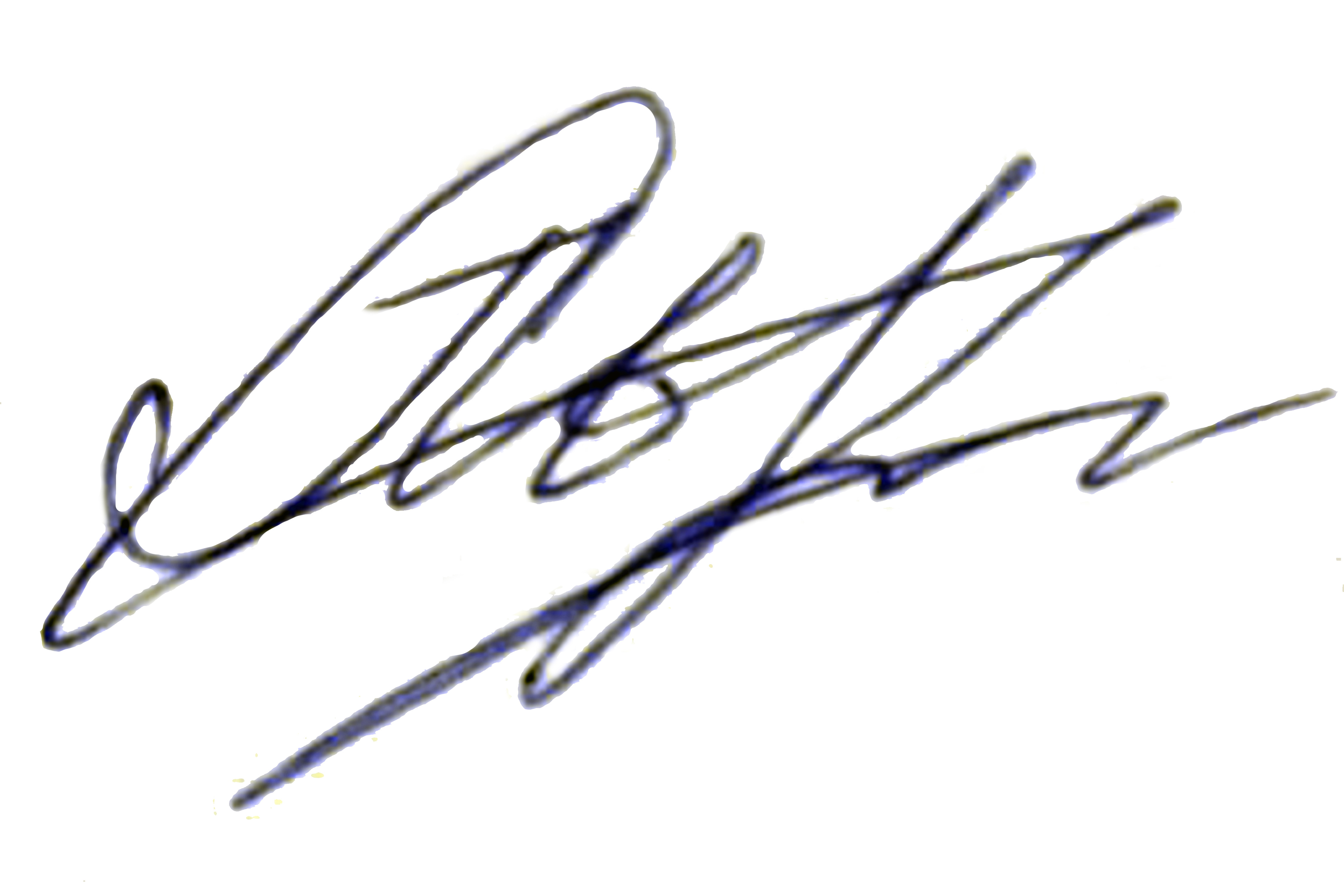       Секретарь РМО:                           А.С.Савинцева18.10.2018г.               